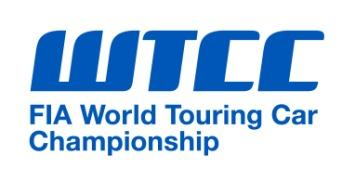 Equipos de TV / RadioFormulario Solicitud de AcreditaciónPor favor, enviar vía mail a:antonios@eurosport.com con copia a mathus@proclamation.com.ar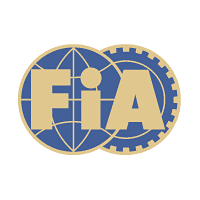 FIA WTCC Race of Argentina 2013 – 2 y 3 de Agosto – Termas de Río Hondo, Santiago del EsteroFecha de llegada del equipo:....................................................................................................................................... ….Fecha de salida del equipo: .............................................................................................................................Nombre del Canal de TV / Programa de Radio:.......................................Website:.............................................................. Nombre de la Compañía Productora:............................................................................................................................. País:................................................................................................................................................................................... Dirección:....................................................................................................................................................................... ..... Ciudad: .............................................................................. C.P. ..............................................................................……..... Teléfono: + ............................................................................. Fax: + .......................................... ..........……..................... Nombre del Director / Productor:.............................................. E-mail: ........................................................................... Nombre del programa: ....................................................................................................................................................... Website del programa......................................................................................................................................................... Cobertura: .......................................................................................................................................................Indique el tipo de transmisión: TV de aire......TV Cable ..... TV Satelital....... TV/Radio por Internet............Otro…….......Cantidad de minutos que dura cada emisión: .................................................................................................................Número de cámaras de filmación solicitadas: ......................................................................................................................Información sobre el titular(es) del pase:Titular 1: Nombre:............................................................................................................................................................ Celular: (incluyendo código de país) +...........................................Teléfono: + ......................................................……..... EMAIL: .....................................................................................................................................................................…….................Titular 2: Nombre:............................................................................................................................................................ Celular: (incluyendo código de país) +...........................................Teléfono: + ......................................................……..... EMAIL: .....................................................................................................................................................................……...............  Titular 3: Nombre:............................................................................................................................................................ Celular: (incluyendo código de país) +...........................................Teléfono: + ......................................................…….....EMAIL:………………………………………………………………………………………………………………………………………. Titular 4: Nombre:............................................................................................................................................................ Celular: (incluyendo código de país) +...........................................Teléfono: + ......................................................……..... EMAIL:………………………………………………………………………………………………………………………………………Titular 5: Nombre:............................................................................................................................................................ Celular: (incluyendo código de país) +...........................................Teléfono: + ......................................................……..... EMAIL:………………………………………………………………………………………………………………………………………Fecha límite de entrega de formularios: viernes 11 de julio de 2014